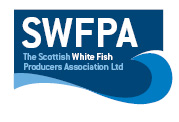 Creel PositionsCreel Position InfoArea 1NW57.08.48n001.55.75wNE57.07.47n001.51.51wSW57.01.84n002.00.40wSE57.01.30n001.56.42wAREA 2NW57.02.21n002.03.55wNE57.01.10n001.56.34wSW56.58.68n002.05.89wSE56.57.42n001.58.36wAll gear marked with bouy and yellow flag and set across the tide East and west( in strong tides ends will go under)Date7/11/2022Vessel Name & Reg NoBoy gordon A441Skipper NameGordon pennySkipper Email AddressJohnathon_penny@hotmail.co.ukSkipper Mobile NoG penny 07706117275 j penny 07525848737